     Phone 360-400-8685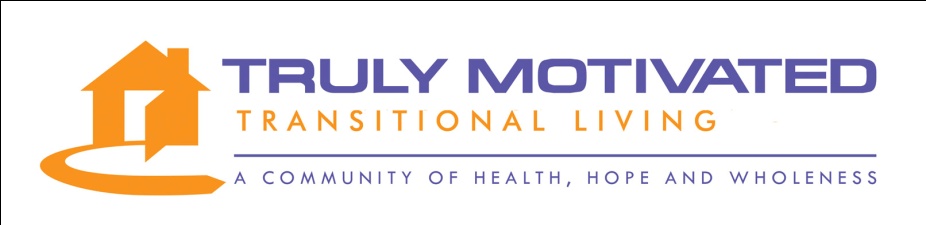        Fax      360-400-1962     Email   office@tmtl.orgTENANCY APPLICATIONToday’s date  _________________________Name _______________________________      Date of Birth__________________________ Height ___________   Weight ____________Last address  _____________________________________________________________Marital Status  ________________________Gender:  Male / Female Are you pregnant?                    YES / NO Veteran?                                   YES / NODo you have children?              YES / NO Ages: ______________ Sex: ____________Are you paying Child Support? YES / NOPhone where you can be reached:_______________Ok to Leave a Message?  YES /  NOName of current contact: ______________________DL or ID #__________________________________ Expiration date______________________________Do you have a vehicle?  YES / NOStatus of Driver's License?  ____________________Current Living Situation (underline one):Homeless   Shelter   Detox    Jail/Prison  FamilyRental Housing    Transitional Living   Other Facility Anticipated Release Date: _____________________Emergency Contact Name:              Number: Why do you want to join our program at this time? LEGAL HISTORYDo you have any LEGAL problems to resolve while in our program? Yes/ No if yes, please describeDo you have current charges? YES / NO 	If yes, what are they and when is your next court date? _______________________________Have you ever been arrested for any sexual misconduct of any kind? YES / NO 	If yes, explain: _______________________________________________________________Have you ever violated parole? YES / NO     	Reason for Violation: __________________________________________________________ Are you currently on or will you be on supervision? YES / NO  DOC # ______________	Agency: _______________________________      Name  __________________________ 	Phone: ________________________________    Office Location_______________________Do you have court fines?         YES / NO                 	If yes, how much? __________ Have you ever been convicted of any violent, sexual or arson related crimes? YES / NO  Are you involved in any of the following legal proceedings? Diversion/ Divorce/ Civil Lawsuit/ Custody List arrests, convictions, sentences, prior prison or jail commitments and probation history. ________________________________________________________________________________________________________________________________________________________________       continued  from previous page ________________________________________________________________________________________________________________________________________________________________________________________________________________________________________________ALCOHOL AND DRUG USEDo you have an addiction to drugs and/or alcohol?  YES / NO. What is you clean date? _____________Drug of choice  ___________________________________________________________________List names and dates of all treatment programs, Shelters, Domestic Violence shelters and Halfway Houses attended and length of stay ____________________________________________________ ________________________________________________________________________________________________________________________________________________________________How many attempts have you made to get clean and sober in the past? _______________________ 	Most clean/sober time attained? _________________________________________________Do you have any plans for aftercare or outpatient programs while living at Truly Motivated YES / NO 	If Yes, Explain _______________________________________________________________EMPLOYMENT HISTORY  Are you currently employed?  YES / NO  Do you have a resume? YES/ NO 	If Yes, Employer _____________________________________________________________	If No, Date of Last Employment?  ________________________________________________Do you have EMPOYMENT problems to resolve while in our program? YES/ NO if yes, please describePlease list the different types of jobs you’ve had in the last 5 years  ___________________________  ________________________________________________________________________________ ________________________________________________________________________________ Are you willing (YES / NO) and capable (YES / NO) of working 40 hours a week of employment?Are you a veteran? ( YES/NO) Dates_______________ Branch____________________________What are your desired employment goals (Type of work, pay, etc)? What do you ENJOY doing?MEDICAL HISTORY / PSYCHOLOGICAL HISTORY Do you have any MEDICAL problems to work on while in our program? Yes/ No if yes, please describeWhen you did you last see a medical doctor? ________________ Reason:_____________________How would you describe your current physical health? Poor/ Fair/ Good/ Excellent Do you currently have health insurance?  YES / NO if yes, with who?__________________________Are you currently being treated for any physical medical conditions?  YES / NO 	If yes please describe _________________________________________________________ Date of last TB test_______ Result_______ Date of last AIDS test_______ Result___________Are you currently under the care of a doctor? Primary Care Physician? Yes/ No if yes, Name of doctor_______________ Number__________________ Location_____________________Do you have any MENTAL HEALTH problems to work on while in our program? YES/ NO if yes, please describeAre you currently or will you be seeing a mental health professional?  YES / NO if yes Name of doctor______________ Number________________ Location________________________How would you describe your current mental health? Poor/ Fair/ Good/ Excellent Are you on any prescribed medication?  YES / NO if yes, please list medications Medication                                Reason                                 Dosage                          Date started Have you been hospitalized in the last five years?  YES / NO 	If yes, please describe _________________________________________________________ Have you ever attempted suicide? YES / NO Date of incident?  ______________________________ FINANCIAL INFORMATION Do you have any FINANCIAL problems to resolve while in our program? ( debt, money management) YES/ NO If yes, please describe Are you able to afford the Truly Motivated's monthly rental fee? YES / NO	If no, what plans do you have for assistance until you are able? ________________________ ________________________________________________________________________________Do you have a:  checking account/ savings/ credit cards Circle those that apply What is your current source of income? Employed / SSI/ SSDI/ retirement/ disability/ collecting unemployment . Circle those that apply Are you on or will you be on any food or cash benefits? ________________________________Do you have any physical challenges that might interfere with either your employment or your ability to perform basic household chores? YES / NO 	If yes, please describe _________________________________________________________  ________________________________________________________________________________ EDUCATION HISTORY Do you have any EDUCATION problems to resolve while in our program? YES/ NO if yes, please describe Highest level completed? Have you ever been diagnosed with a learning disability? YES/ NO if yes, please describeRELATIONSHIPSDo you have any RELATIONSHIP or FAMILY issues you want to resolve while in our program? If yes, please describeSPIRITUAL Do you have any spiritual problems to resolve/ work on while in our program? If yes, please describeAre you currently involved with a church or religious organization? YES/ NO if yes, which one? ________________________________________________________________________________Did you attend church or another religious organization as a child? YES/ NO if yes, which one(s) ? ________________________________________________________________________________Do you have any goals of a spiritual or religious nature? YES/ NO if yes, please describe__________________________________________________________________________________________________________________________________________________________________________ I understand that an application does not guarantee housing or availability. By signing below I provide Truly Motivated Transitional Living authorization to share, verify and discuss any information included in this application with legal, medical and funding agencies. I understand Truly Motivated values my privacy and will take steps to protect and secure my private information. Sign _____________________________________________________Date____________________All information on this application is true to the best of my abilityApplicant  Name (Print) _______________________________Applicant  Signature __________________________________ Date____________________Desired Move In Date? ______________________________________________________________BACKGROUND AUTHORIZATION Print name _______________________________________________________________________                    ( First)                                         ( Middle)                                          (Last) Former Names Used________________________________________________________________Driver’s License # or ID # ____________________________________________________________Birth Date_________________________ Social Security # _________________________________Current Address___________________________________________________________________Previous Address__________________________________________________________________For the safety of our homes and community a background check through the Washington State Patrol will be completed for all applicants.  This is not to say that a felony conviction will keep you from being a resident at Truly Motivated. Truly Motivated does not accept sex offenders and will make decisions concerning arson and violent crimes on a person to person basis.  By signing below, you are acknowledging this and affirm that the above statements are true and complete.Signature____________________________________        Date____________________________________SubstanceFrequency of UseAge StartedAge StoppedRoute (oral, smoke, inhaled, injected, other)AlcoholMarijuanaMethamphetamineHeroinSpice/MollyPharmaceuticals(list) ______________________________________Other  APPLICATION PROCESS: 1.COMPLETE APPLICATION AND SUBMIT FORM BY FAX, MAIL OR EMAIL2.COMPLETE INTERVIEW and SCREENING / PASS BACKGROUND CHECK 3.IF APPROVED, ARRANGE TIME AND DATE OF ARRIVAL